SCUOLA ______________________PLESSO_____________Classe ______Sez.A.S. 2024/2025In data ______________________	il Consiglio di classe, dopo l’esame e la comparazione dei testi, udita la relazione dei proponenti, ha espresso parere favorevole all’adozione dei libri di testo sopra indicati.Terme Vigliatore ___________________I Componenti del consiglio di classe:____________________;_____________________;___________________;_______________________;_____________________;__________________;_________________________;__________________;____________________;_______________________;____________________;_______________________________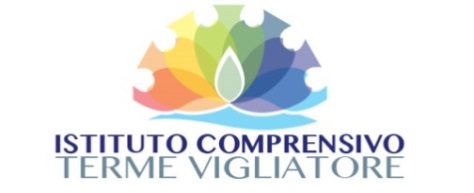 Modello DPROSPETTO RIASSUNTIVOPROPOSTA DI ADOZIONE LIBRI DI TESTO PER CLASSESCUOLA PRIMARIAA.S. 2024/2025MATERIA CODICE ISBNAUTORETITOLOVOL.EDITOREPREZZO€ACQUISTASI  /  NOIN USOSI  /  NONUOVAADOZIONESI  /  NOCONSIGLIATOSI  /  NO